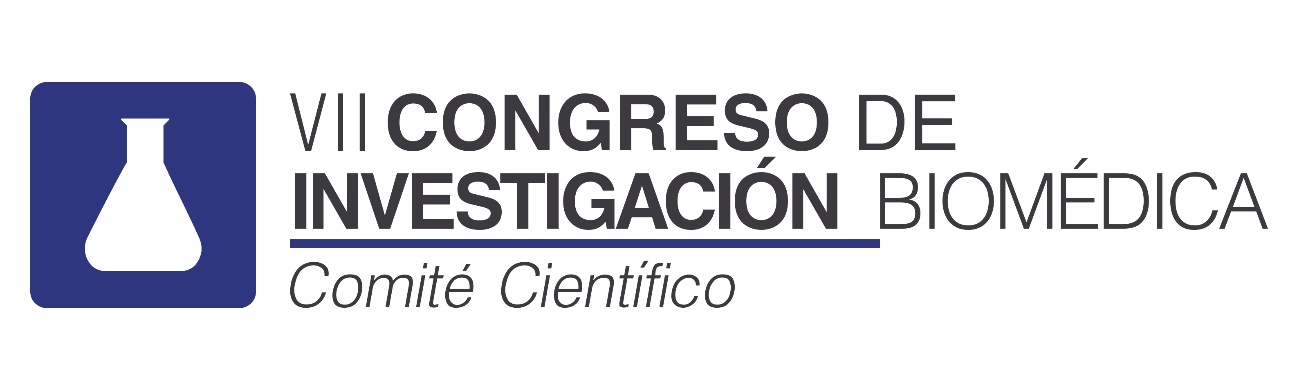  FORMULARIO DE ENVÍO DE RESÚMENESFecha límite de envío: 10 de enero de 2019TÍTULO DEL TRABAJO: AUTOR RESPONSABLE: UNIVERSIDAD: FACULTAD: TITULACIÓN: CARGO: TUTOR ACADÉMICO: UNIVERSIDAD: DEPARTAMENTO/ SECCIÓN DEPARTAMENTAL: CARGO: PREFERENCIA TIPO DE PRESENTACIÓN:  COMUNICACIÓN ORAL    PÓSTER AMBOS INDIFERENTEINTRODUCCIÓNMATERIAL Y MÉTODOSRESULTADOSDISCUSIÓN / CONCLUSIONESBIBILIOGRAFÍA